Music reviews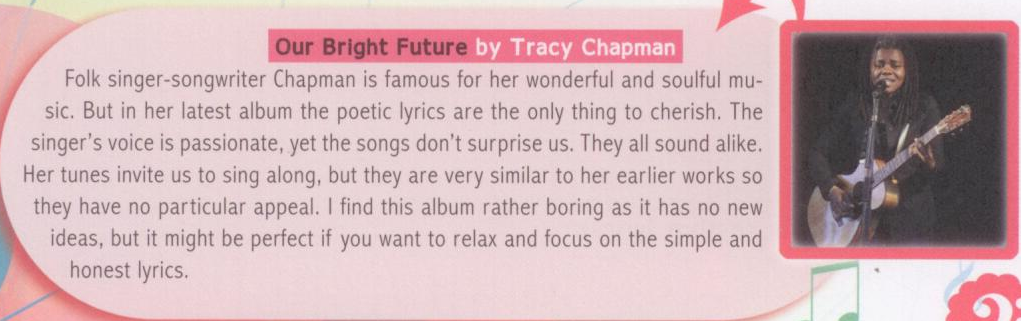 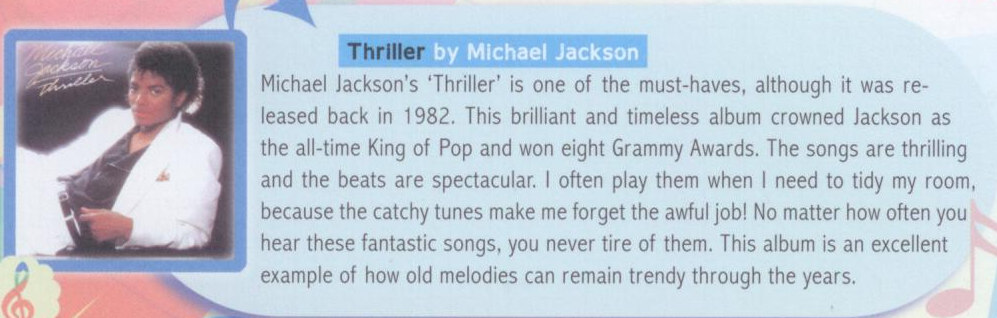 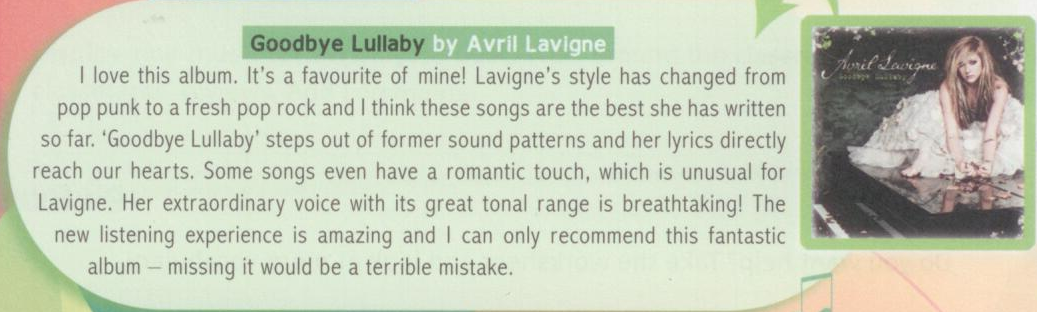 appeal:Reizpassionate:leidenschaftlichsound alike:gleich tönencherishwertschätzensimilar:gelichsurpriseÜberraschunglatest album:das letzte Albumsing along:mitsingenvoice:Stimmecatchyfesselndremainbleibencrownedkröntetidyaufräumenreleasedherausgekommentireermüdenformerfrühertonal rangeTonumfangsound patternKlangbildmistakeFehlerstep outherausstechen